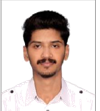 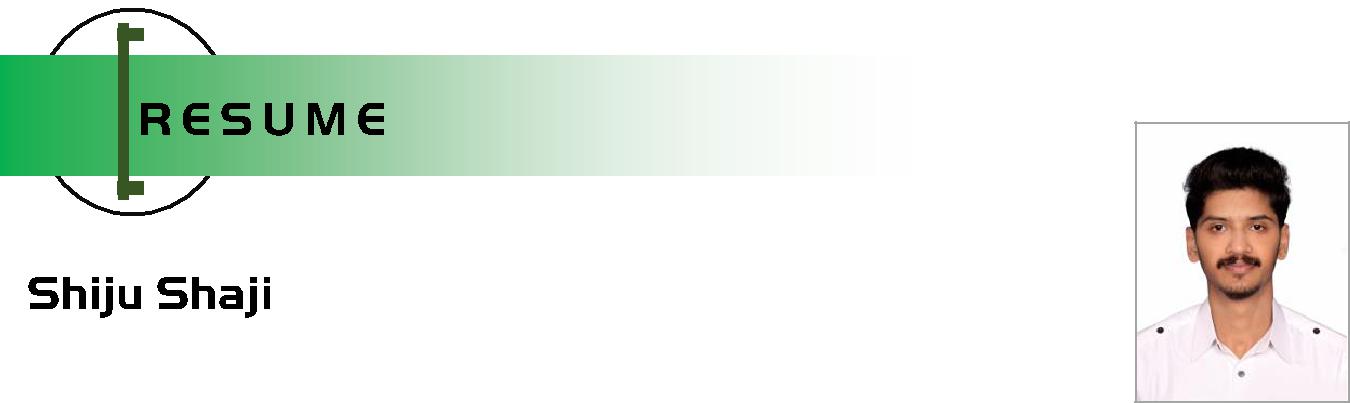 SHAJIEmail: shaji-393741@2freemail.com 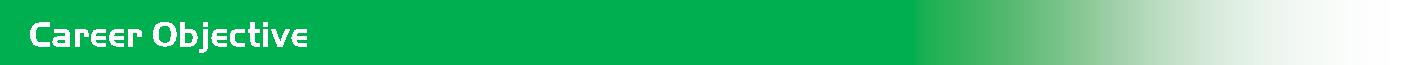 Seeking a challenging position in a developing organization where I can put to use my knowledge and skills and also grow in knowledge. I am inclined towards streamlining processes, optimizing efforts and resources and it is my constant endeavor to achieve the best possible completion to any task assigned to me.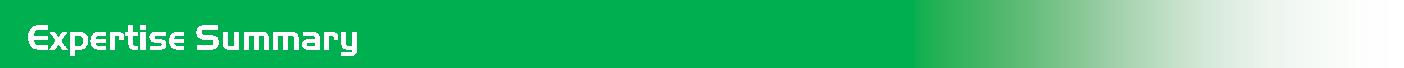 To be an asset to the organization I serve. o A quick learner with 'Can do' attitudeo  Self confidenceo  Positive approach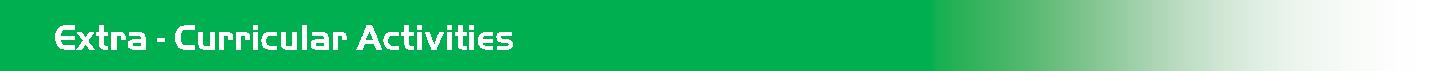  Fire Fighting Course complete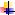  Indian Army Training completed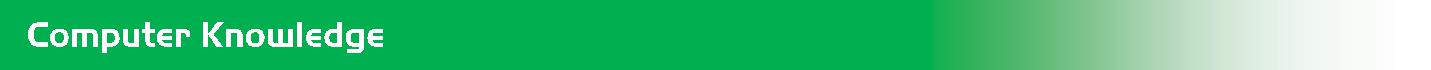 MS OfficeTallyGeneral Knowledge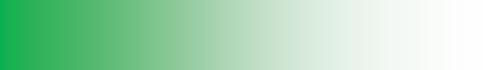 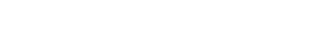 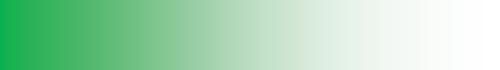 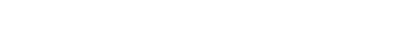 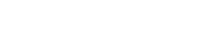 One year experience in HSE officer/Safety officer in KuwaitAdventure activities since 2012 to 2017One year experience in modern fire safetyOne year experience in fire Department Kuwait (Fire Fighter)Three year experience as a Terrestrial adventure activities instructor in National academic for adventure sports 2015 to 2018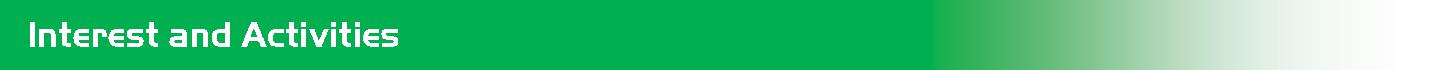 Adventure activities (Rock Climbing, Rappelling, River Crossing,) etc.. Playing Football, Badminton, etc.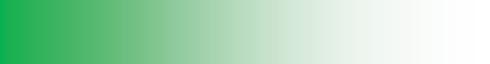 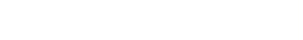 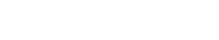 I hereby declare that the information furnished above is true to the best of my knowledge and belief.Place: MunnarDate:Shiju Date of IssueDate of Issue:21-06-2017Date of ExpiryDate of Expiry:20-06-2027Place of Issue:CochinCochinVisa status:Visit Visa (22-08-2019 to 17-11-2019)Visit Visa (22-08-2019 to 17-11-2019)COURSEINSTITUTIONUNIVERSITY/ BOARDUNIVERSITY/ BOARDTUTIS International UniversityInstitution of Occupational SaftyInstitution of Occupational SaftyManaging Safetyin the Fahaheel DistrictInstitution of Occupational SaftyInstitution of Occupational SaftyManaging Safetyin the Fahaheel Districtand Health (IOSH)and Health (IOSH)Kuwaitand Health (IOSH)and Health (IOSH)KuwaitBSS Advanced dip inGreen world managementOccupational safety,Green world managementBharath Sevak SamajBharath Sevak SamajOccupational safety,Consultant and TrainingBharath Sevak SamajBharath Sevak SamajHealth & EnvironmentalConsultant and TrainingHealth & EnvironmentalcenterMGMTcenterMGMTApplied Principals ofInstitute of health safety andsafety ManagementInstitute of health safety andIHSE CouncilIHSE Councilsafety Managementenvironment councilIHSE CouncilIHSE Councilsystemenvironment councilsystemDiploma in Fire andNIFE Collage EdapallyTUV Rheinland Pvt LTDTUV Rheinland Pvt LTDsafetyNIFE Collage EdapallyTUV Rheinland Pvt LTDTUV Rheinland Pvt LTDsafetyGreen world managementFirst aid at WorkConsultant and TrainingGreen world GroupGreen world GroupcenterEssential Fire safetyGreen world managementEssential Fire safetyConsultant and TrainingGreen world GroupGreen world GroupprincipalsConsultant and TrainingGreen world GroupGreen world GroupprincipalscentercenterBBSM (Behavior BasedGreen world managementBBSM (Behavior BasedConsultant and TrainingCPD CertifiedCPD Certifiedsafety management )Consultant and TrainingCPD CertifiedCPD Certifiedsafety management )centercenterGreen world managementHAZWOPERMConsultant and TrainingCPD CertifiedCPD CertifiedcenterHSEGHSS DevikulamKerala state boardKerala state boardSSLCGHS MunnarKerala state boardKerala state boardName:Shiju Shiju Shiju Date of Birth:03 October 199603 October 199603 October 1996Age:23Gender:MaleMaleMaleNationality:IndianIndianIndianMarital Status:SingleSingleSingleLanguages Known:Malayalam & English.Malayalam & English.Malayalam & English.Tamil & Hindi – SpeakTamil & Hindi – SpeakTamil & Hindi – SpeakArabic – UnderstandingArabic – UnderstandingArabic – UnderstandingMother Tongue:MalayalamMalayalamMalayalamReligion:ChristianChristianChristian